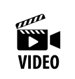    Ma classe à la maison – Regarde cette vidéo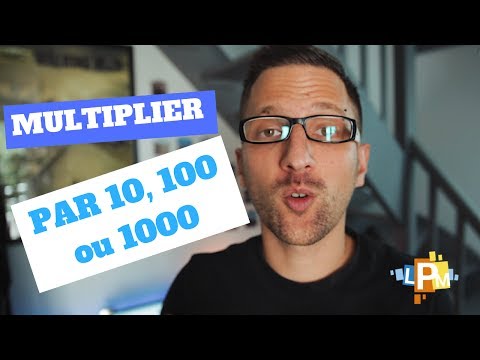 	Multiplier par 10, 100 ou 1 000 J’ai compris ! J’applique1 -Complète les phrases suivantes avec les mots de la liste, attention tous les mots ne seront pas utilisés.un ; deux ; trois ; quatre ; utile ; inutile ; gauche ; droiteQuand on multiplie par 10, 100 ou 1 000, il est ____________ de poser la multiplication.Quand on multiplie par 10, 100 ou 1 000 on ajoute les zéros à _________ du nombre.Pour obtenir le résultat d’une multiplication par 10 on ajoute ____ zéro au nombre à multiplier, par 100 on ajoute ___ zéros au nombre à multiplier et par 1 000 on ajoute ___ zéros au nombre à multiplier.2 – Coche la bonne réponse. Attention n’oublie pas les zéros qui sont déjà dans le nombre !8 x 10 =  8   80   800				37 x 10 =  370   3 700   37 0006 x 100 =  60   600   6 000			15 x 100 =  150   510   1 500	2 x 1 000 =  20   200   2 000			9 x 1 000 =  90   900   9 00020 x 10 =  20   200   2 000			40 x 100 =  40   400   4 000	3 - Complète en ajoutant en rouge les zéros nécessaires.Je m’entraineColorie de la même couleur la multiplication et son résultat.Calcule le résultat de chacune des multiplications.54 x 10 = ______		7 x 100 = ______		5 x 1 000 = ______80 x 10 = ______		84 x 100 = ______		22 x 1 000 = ______237 x 10 = ______		125 x 100 = ______		90 x 1 000 =______1 000 x 10 = ______		3 000 x 100 = ______		125 x 1 000 = ______ Indique par combien a été multiplié le premier nombre pour obtenir le second nombre.37 → 3 700 on a multiplié 37 par _____ pour obtenir 3 70045 → 450 on a multiplié 45 par _____ pour obtenir 450170 → 1 700 on a multiplié 170 par _____ pour obtenir 1 70014 → 14 000 on a multiplié 14 par _____ pour obtenir 14 000Résous les problèmes suivants.Multiplier par 10Multiplier par 100Multiplier par 1 0005 x 1__ = 5__3 x 1__ = 3__7 x 1 __ = 7 __24 x 1__ = 24__35 x 1__ = 3 5__56 x 1 __ = 56 __314 x 1__ = 3 14__471 x 1__ = 47 1__108 x 1 __ = 108 __400 x 1__ = 4 00__530 x 1__ = 53 0__280 x 1 __ = 280 __A. La maîtresse achète 100 paquets de feutres. Dans chacun des paquets il y a 24 feutres. Combien de feutres la maîtresse-a-t-elle achetés ?Opération : ____________________Phrase de conclusion :__________________________________________B. Dans un gros sachet, il y a 2 000 bonbons, on souhaite faire des sachets de 10 bonbons. Combien de sachets peut-on faire ?Opération : ____________________Phrase de conclusion :__________________________________________